Aurora’s Degree & PG College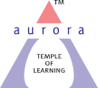            (Accredited by NAAC with 'B++' grade)              Chikkadpally, Hyderabad- 500020        Department of ManagementEVENT REPORTOBJECTIVE: To celebrate the life and contributions of Mr.Peter Drucker on the occasion of his birthday.BRIEF ABOUT THE EVENT: The event was conducted on Google meet platform with students preparing a power point presentation about Mr.Peter Drucker. They shared aspects from his personal & professional life and spoke of his various achievements & contribution to management . The presentations were followed by  two quizzes compiled by Gnapika, Rachana & Shruthi with much enthusiastic participation by the entire class.OUTCOME: The students learnt about the various contributions by Mr.Drucker to the field of management.PHOTOGRAPH: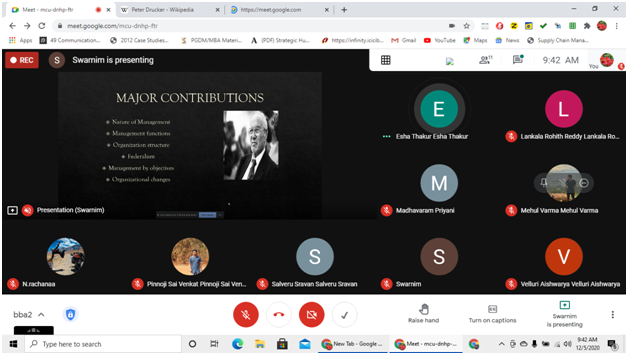 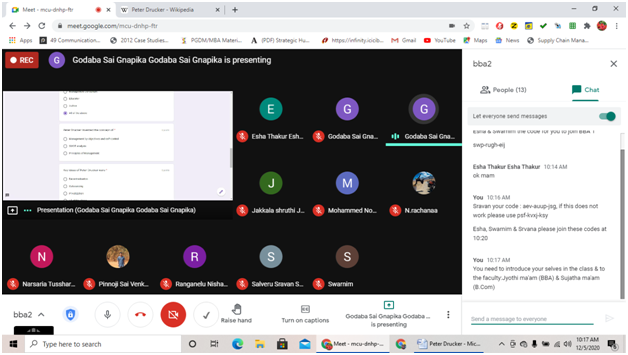 Aurora’s Degree & PG College(ACCREDITED BY NAAC WITH 'B++' GRADE) Chikkadpally, Hyderabad 500020EVENT / ACTIVITY DETAILED REPORTOBJECTIVE: To celebrate the life and contributions of Mr.Peter Drucker on the occasion of his birthday.BRIEF ABOUT THE EVENT: The event was conducted on Google meet platform with students preparing a powerpoint presentation about Mr.Peter Drucker. They shared aspects from his personal & professional life and spoke of his various achievements & contribution to management . The presentations were followed by  two quizzes compiled by Gnapika, Rachana & Shruthi with much enthusiastic participation by the entire class.OUTCOME: The students learnt about the various contributions by Mr.Drucker to the field of management.PHOTOGRAPHS:LIST OF FACULTY COORDINATORS (DEPARTMENT) : Mrs. Soumya MohanLIST OF THE STUDENT COORDINATORS (NAME , ROLL NO, CLASS & SECTION) :LIST OF THE PARTICIPANTS (NAME , ROLL NO, CLASS & SECTION, NO OF GIRLS, BOYS, CASTE ) :DETAILED REPORT:The event was kick started by Esha & Swarnim who prepared a powerpoint presentation about Mr.Peter Drucker & shared knowledge with their classmates on the great personality. They shared aspects from his personal & professional life and spoke of his various achievements & contribution to management . Contributions like management by objectives, federalism, organisational structure and organisational changes were explained in detail by the participants. Esha & Swarnim were followed by Sravan who had also prepared a powerpoint presentation in collaboration with Rakesh. Excellent points on Mr. Drucker’s contributions were covered by both the teams. The presentations were followed by  two quizzes compiled by Gnapika, Rachana & Shruthi with much enthusiastic participation by the entire class.The event concluded by the participants presenting the life and work of Mr. Peter Drucker to the fresher batches of BBA & BCOM, who were very enthusiastic to learn from their seniors & meet them even if it was a virtual meeting.BUDGET PLAN : NilEVENT PHOTOS ( MIN 2 MAX 4)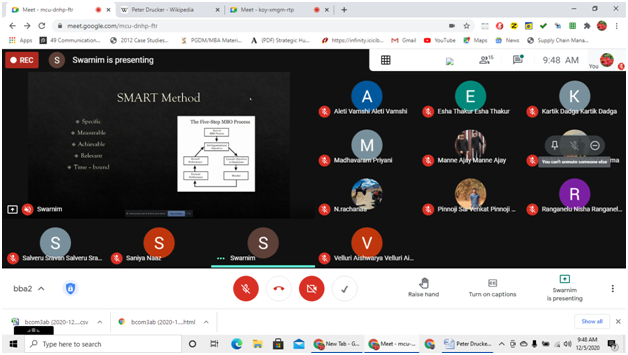 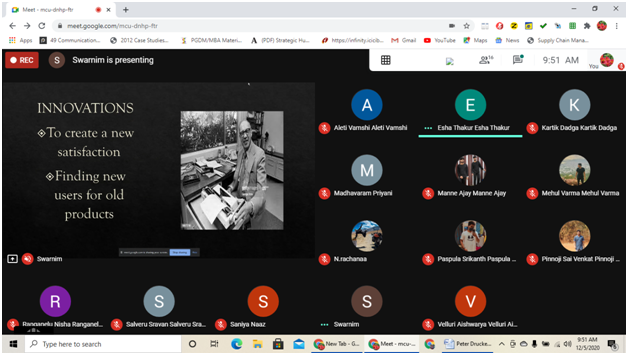 EVENT TITLEMr. Peter Drucker’s Birthday CelebrationTYPE OF EVENTClass event-Power point presentation & quizFACULTY INCHARGEMrs. Soumya MohanDEPARTMENTManagementDATE5th Dec 2020VENUEAurora’s Degree and PG CollegeTARGET AUDIENCEStudentsNAME OF THE EVENT / ACTIVITYMr. Peter Drucker’s Birthday CelebrationTYPE OR TITLE OF EVENT / ACTIVITYClass event-Powerpoint presentation & quizFACULTY INCHARGEMrs. Soumya MohanDEPARTMENT/CELL/COMMITTEE/CLUBManagementDATE5th Dec 2020VENUEAurora’s Degree and PG CollegeTARGET AUDIENCEStudentsNameRoll No.Class & SectionEsha Thakur1051-19-684-129BBA 2CSwarnim1051-19-684-123BBA 2CP Rakesh1051-19-684-151BBA 2CGnapika1051-19-684-168BBA 2CRachana1051-19-684-133BBA 2CShruthi1051-19-684-148BBA 2CSupraja1051-19-684-136BBA 2CNameRoll No.Class & SectionGenderCasteEsha Thakur1051-19-684-129BBA 2CFemaleBC-B-GSwarnim1051-19-684-123BBA 2CFemaleOC-GP Rakesh1051-19-684-151BBA 2CMaleBC-D-BGnapika1051-19-684-168BBA 2CFemaleBC-D-GRachana1051-19-684-133BBA 2C	FemaleSC-GShruthi1051-19-684-148BBA 2CFemaleBC-D-GSravan1051-19-684-155BBA 2CMaleBC-D-B